Учебно-исследовательская работа
2016-17 учебный год2016 – 2017 учебный год2016 – 2017 учебный год2016 – 2017 учебный год2016 – 2017 учебный годТоржественная линейка, посвященная Дню знаний.Час общения «  Добро пожаловать, студент!» приурочен к празднованию 45-летия техникума01.09.16гВсе группы техникумаhttp://igmt.ru/component/k2/item/681-linejka-1-sentyabrya «Нулевой семестр»01.09-30.091-2 курсЧас общения. Правила внутреннего распорядка. Права и обязанности студентов техникума. 1-3 курсы 05.09«Моя будущая специальность» 1-2 курсы09.09Вечер знакомств «Будем знакомы!»06.09Рейд Госнаркоконтроля в общежитии 14.09.16гСелекторное совещание по вопросам соц.сиротства и семейного жизнеустройства 15.09.16гСкрябикова М.Г.Юбилейные мероприятия «45 – это только начало!»:- Часы общения в группах (1 сентября)- Торжественная линейка, посвященная празднованию юбилея (16.09)- Экскурсии в Музей техникума- Дни первокурсников (квест-игры для студентов нового набора) (05- 13.09)- Встреча с выпускниками техникума- Общетехникумовская спортивная олимпиада в честь 45-летия техникумаhttp://igmt.ru/component/k2/item/685-yubilej http://igmt.ru/component/k2/item/683-kvest  «Что значит быть законопослушным гражданином?» Встреча с сотрудниками отдела полиции.15.0967 челДень посадки деревьев21.09.2016http://igmt.ru/component/k2/item/686-21-sentyabrya-vsemirnyj-den-posadki-derevev День здоровья23.09.16http://igmt.ru/component/k2/item/690-den-zdorovya Вечер  «Студенческий город Иркутск» 27.09Кросс нации25.09.16http://igmt.ru/component/k2/item/689-kross-natsii Творческий вечер-смотр «Дебют   28.09.День самоуправления.05.10«Учитель, пред именем твоим позволь смиренно преклонить колено…»- поздравление педагогов с профессиональным праздником05.10Спартакиада ССУЗовКросс12.10.16http://igmt.ru/component/k2/item/697-kross-sredi-ssuz-ov-2016 8/10КВН «Жизнь общажная…»13.10.http://igmt.ru/component/k2/item/696-kvn «Посвящение в студенты или Первый раз… в студенты!»21.10http://igmt.ru/component/k2/item/698-posvyashchenie-v-studenty-2016 День призывника25.10.16ОР-1-14,Р-2-15ОЭ-1-15, Э-2-16http://igmt.ru/component/k2/item/701-den-prizyvnika  «Дом с привидениями» Посвящение в жители общежития 31.10.Турнир по настольному теннису (общежитие)Спартакиада ССУЗовМини-футбол7-8.11.16http://igmt.ru/component/k2/item/709-sorevnovaniya-po-mini-futbol нет местаВоенизированная спартакиадаОФП11.11.16гhttp://igmt.ru/component/k2/item/710-sorevnovaniya-po-ofp 8из9Студент года10-11.11.Семухина Елена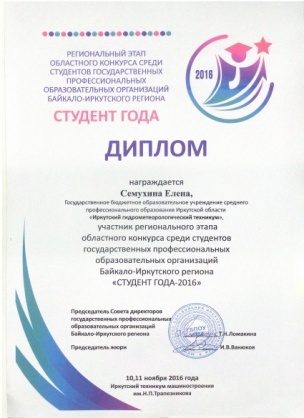 5/22Областная неделя по профилактике экстремизма «Единство многообразия»:«Фестиваль дружбы народов» - студенческий вечер. 09.11Акция «Плакат мира»16.11.16  (Баринова И.В., Адамова К.А.)http://igmt.ru/component/k2/item/703-iv-festival-druzhby-narodov http://igmt.ru/component/k2/item/707-den-tolerantnosti СМИ:https://map.ncpti.ru/events/976b116a-4ee0-446a-bf96-0af1f1957a3b Акция «Батарейка, сдавайся!»01.11.16г15.11.16гОЭ-1-15, Э-2-16Адамова К.А.Барсукова А.В.Безденежных Н.Е.http://igmt.ru/component/k2/item/705-aktsiya-batarejka-sdavajsya Акция «Дыши! Двигайся! Живи!», посвященная Всемирному Дню отказа от курения17.11.16г13/58http://igmt.ru/component/k2/item/706-bros-sigaretu Областной форум «Чистые воды Прибайкалья»18.11.16гВыступление с докладом «Байкал-чистый дар природы» (Машукова Юлия/Коноплева Н.П.http://igmt.ru/component/k2/item/712-v-forum-chistye-vody-pribajkalya Поздравление с юбилеем Иркутского Управления гидрометслужбы2 номера (вокал-Семухина Е; танец – 6 чел)http://igmt.ru/component/k2/item/713-yubilej Участие в Областном конкурсе на лучшую Службу постинтерната 23.11.16г3 Областной Слет волонтеров22-23.11.16гЗабелин НБорисовская ДРябикова АМашукова ЮПетрюк Рhttp://igmt.ru/component/k2/item/714-3-vserosijskij-slet-volonterov СертификатыГрамота (техникуму)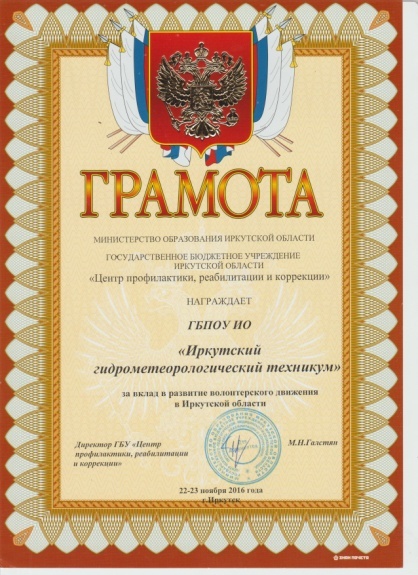 Профилактика простудных заболеваний. Лекция медицинского работника. 22.11Мероприятие, посвященное  Дню материЗав.УВЧ, педагог-организатор, кураторы, Студсовет30.11Методическая разработка мероприятияОтчет о проведенииНеделя, посвящённая Всемирному дню борьбы со СПИДомвстречи с сотрудниками Центра по профилактике и борьбе со СПИДом;18.11.1630.11.161.12.16г:- часы общения- информационная палатка- викторина- аудио-видеоролики-интернет-флэшмоб «СТОПВИЧСПИД»89086609402 Рудовская Татьяна Валентиновна (СПИД-Центр)Тренинг «Молодежь против наркотиков!» (совместно с Областным Центром профилактики наркомании)7.12.16Военизированная спартакиада (сборка-разборка)21.12.178/9Участие в областном конкурсе Антинаркотической социальной рекламы (ЦПН)Воронина Ксения, Э-2-15Тренинг «Сохраним психологию здоровья»Майорова С.В.30 чел.Новогоднее театрализованное представление «Карнавальная ночь»22.12.17 г. Барсукова А.В. 80 челhttp://igmt.ru/component/k2/item/735-studencheskoe-novogodnee-predstavlenie-karnavalnaya-noch   	Тренинг по профилактики социально-негативных явлений Скрябикова М.Г.Филипенко А.А.30 челЮмористическая командная игра «Крокодил»25.01.17 г. Барсукова А.В.80 чел.http://igmt.ru/component/k2/item/737-razvlekatelnaya-igra-krokodil     	Дискотека «Татьянин день»25.01.17 г. Барсукова АВ.40 чел. ДК «Дружба» Вручение стипендии Мэра  г. Иркутск.25.01.17 г. Семухина Елена ОЭ-114http://igmt.ru/component/k2/item/738-semukhina-elena-laureat-stipendii-mera            44. 08.12.16 г. Лекция инспектора ПДН, подполковника полиции Халтаевой Н.Ю.Филипенко А.А.Скрябикова М.Г. 	общежитиеУчастие в проектной мастерской  «Наука на Байкале» для студентов ВУЗов, ССУЗов и волонтеров региональных экологических предприятий.08.02.17 г.Барсукова А.В.10 чел.http://igmt.ru/component/k2/item/743-nauka-na-bajkaleПервенство техникума по баскетболу (сборные команды)8.02.1729 челМежрегиональный конкурс методических разработок «Экологический урок»10.02.17Коноплева Н..Безденежных Н.Е.Филипенко А.А.Лыжня России 11.02.173 чел.Спартакиада ССУЗов по волейболу (девушки)7 чел.7/8Лекция «Этика и психология семейных отношений» специалистов Центра психолого-педагогической, медицинской и социальной помощи14.02.17г30 челТренинг «Как справиться со стрессом» Центра психолого-педагогической, медицинской и социальной помощи14.02.17г30 челМастер –класс  по 3D сканированию «Индустрия 4.0 ИРНИТУ Технологии14.02.17 г.Мастер-класс «Диагностика электронных систем автомобиля»14.02.17 г. Мастер-класс «Оказание первой медицинской помощи»14.02.17 г.Мастер-класс  «Управление и пилотирование квадрокоптера»14.02.17 г.Профессиональные пробы «Определение содержания меди в растворе колометрическим анализом»14.02.17 г. Ток шоу «Уехать или остаться»14.02.17 г. 20 чел. Манькова О.В.20 чел.  Полюх О.В.40 чел. Ясинская Т.С.20чел.Шушкевич А.А.20 чел.Парфиненко Н.А.60 чел.Домбровская Н.С.В рамках чемпионата WOL SKILSВечер досуга «И всех найдет Амур»14.02.17 г.50 челПрезентация профессий МЧС 15.02.17 г.Мастер-класс «Оказание первой медицинской помощи»15.02.17 г. Мастер-класс «Пожарная разведка и спасение пострадавших»15.02.17 г. Байкудинова А.П.20 чел.Орлюк Л.Н.40 чел.Безденежных Н.Е., Салахутдинова А.К.60 чел.В рамках чемпионата WOL SKILSЗаседание совета по профессиональной ориентации «Обсуждение стратегии плана мероприятий реализации концепции развития системы сопровождения»15.02.17 г.Филипенко А.АСкрябикова М.Г.Майорова С.В.Барсукова А.В.Открытый урок «Своя Игра»15.02.17 г. Адамова К.А.Сомова Л.П.Бутковская С.И.http://igmt.ru/component/k2/item/748-viktorina-svoya-igraРоссийский национальный юниорский водный форум « Байкал - чистый дар жизни»15.02.17гМашукова Ю.С. Рук-ли: КоноплеваСерышеваПарфиненкоМастер-класс «Оказание первой медицинской помощи»16.02.17 г.Адамова К.А.Скрябикова М.Г.40 чел. В рамках чемпионата WOL SKILSЗаседание президиума областного Совета ветеранов образования 16.02.17 г. Кречетова Н.А.Торжественное закрытие Регионального чемпионата «Молодые профессионалы»17.02.17 г. Быстрова Л.Б.Долбилина Н.С.Дикан Т.Г.Баринова И.В.http://igmt.ru/component/k2/item/762-chempionat-molodye-professionalyОткрытый урок «Занимательный английский язык»17.02.17 г. Фатеева Е.В.40 чел. http://igmt.ru/component/k2/item/754-vneklassnoe-meropriyatie-zanimatelnyj-anglijskijСпартакиада среди ССУЗов по волейболу , ГУОР 20.02.17 г.Устинова Н.С60 челhttp://igmt.ru/component/k2/item/753-spartakiada-po-volejbolu-sredi-ssuz-ov7/8Открытый час общения на тему: «Патриотизм – гражданское чувство любви к Родине»20.02.17 г. Адамова К.А.Барсукова А.В.60 чел. http://igmt.ru/component/k2/item/757-otkrytyj-chas-obshcheniya-na-temu-patriotizmaОткрытый урок «Загадки ленты Мебиуса»20.02.17 гг.Баринова И.В. 60 чел.Творческий вечер «Мы служим все России»21.02.17 г.Барсукова А.В.60 чел. http://igmt.ru/component/k2/item/755-kontsert-patrioticheskoj-pesni-ya-sluzhu-rossiiОткрытый урок « Черный ящик Шерлока Холмса»21.02.17 г. Баринова И.В. 60 чел. http://igmt.ru/component/k2/item/759-intellekt-shou-chernyj-yashchik-sherloka-kholmsaПосещение концерт, посвященного Дню защитника Отечества и 28-ой годовщины вывода советских войск из Афганистана.21.02.17 г. Озолиня В.Л.Адамова К.А.40 чел.http://igmt.ru/component/k2/item/756-kontsert-posvyashchennyj-dnyu-zashchitnika-otechestvaВоенизированная эстафета «Курс молодого бойца» 22.02.17Барсукова А.В.50 чел. http://igmt.ru/component/k2/item/758-estafeta-kurs-molodogo-bojtsaОткрытый урок «Занимательный английский»22.02.17 г. Фатеева Е.В.40 чел. Интеллектуальная игра «Аукцион знаний»22.02.17 г. Баринова И.В.Шушкевич А.А.60 чел.http://igmt.ru/component/k2/item/752-intellektualnaya-igra-auktsion-znanij    	Совещание воспитательной части и кураторов группФилипенко А.А.Семинар по теме «TOPCON в России» На базе НИ ИрГТУ 27.02.17 г. Коноплева Н.П.Байкудинова А.П.Еременко О.Н.Баирбиликтуева Т.В.http://igmt.ru/component/k2/item/765-seminar-po-teme-topcon-v-rossiiСовет кураторов кабинетов профилактики ЦПН28.02.17 г. Филипенко А.А.Майорова С.В. Общетехникумовская линейка по награждению студентов28.02.17 г. Филипенко А.А.Барсукова А.В.
Устинова Н.СБаринова И.ВКруглый стол ЦПМСС «Организация работы с детьми-сиротами и детьми ОБПР в общежитии01.03.17 г. Майорова С.В.Акция «Будущее за нами» (Тютрин Дмитрий Геннадьевич – депутат молодежного собрания при законодательном собрании Иркутской области)06.03.17 г. Барсукова А.В. Скрябикова М.Г.40 челВечер досуга «Для милых дам»07.03.17 г. Лобанова Н.И.50 чел. Ночь кино в общежитии Лобанова Н.И.30 чел 80.Сдача норм ГТО 12.03.17Устинова Н.С.5 челhttp://igmt.ru/component/k2/item/776-gotov-k-trudu-i-oborone 81.Мисс и Мистер весна - 201714.03.17г18/163http://igmt.ru/component/k2/item/779-mister-i-miss-vesna-2017 82.III этап Военизированной спартакиады - ОФП10 чел83.Совещание по вопросам организации профилактической работы16.03.17гФилипенко А.А.Майорова С.В.84.Участие в митинге, посвященному 3 годовщине воссоединения России с Крымом18.03.1725 чел/Лобанова Н.И85.Фестиваль «Дом, в котором мы живем» 23.03.17гКвест-игры, концерт, Сувенирная лавка, фотовыставка «Познавая облака», линейка, День открытых дверей, НПК350 челhttp://igmt.ru/component/k2/item/783-ix-vserossijskij-festival-dom-v-kotorom-my-zhivem Машукова Юлия – 1 место («Беречь Байкал-святое дело»)Бабанова Анна – 2 место («Составление методики прогноза ежедневных расходов воды на реке Витим пост Бодайбо»)Чемезова Ольга – 2 место («Пожароопасная ситуация на территории Иркутской области»)Очирова Дашима – 3 место («Исследование метеорологического индекса здоровья по О.Г.Богаткину на примере г.Иркутска»)86.Ледовый переход «Встреча с Байкалом» 24.03.1710 челhttp://igmt.ru/component/k2/item/784-ledovyj-perekhod-vstrecha-s-bajkalom-2017 87.Участие и организация Межрегионального детского экологического форума (ООЦ «Галактика): квест-игры, мастер-классы 28.03.1726 челhttp://igmt.ru/component/k2/item/785-viii-bajkalskij-mezhregionalnyj-detskij-forum-ekologicheskaya-kultura-vospitanie-mirovozzrenie-i-otvetstvennost 88.Участие в телемосте «Байкал у нас один» 29.03.175 челhttp://igmt.ru/component/k2/item/787-telemost-obshchestvennogo-vodookhrannogo-proekta 89.4 этап Военизированной спартакиады – стрельба 31.03.175 чел10/1090.Всероссийская акция «Лес начинается с семени» (сбор сосновых шишек) 31.03.17г10 челhttp://igmt.ru/component/k2/item/790-les-nachinaetsya-s-semeni 91.День призывника30.03.1710 челhttp://igmt.ru/component/k2/item/791-den-prizyvnika Декада специальностей «Среди белых облаков»http://igmt.ru/component/k2/item/796-dekada-spetsialnostej-sredi-belykh-oblakov 92Ярмарка волонтерских инициатив «Быть волонтером – модно!» в рамках форума «Образование Прибайкалья-2017»05.04.17Барсукова А.В.5чел.http://igmt.ru/component/k2/item/800-yarmarka-volonterskikh-initsiativ-byt-volonterom-modno 93Участие в дискуссионной площадке по вопросам социальной адаптации и постинтернатного сопровождения!» в рамках форума «Образование Прибайкалья-2017»07.04.17Филипенко А.А.Скрябикова М.Г.6 чел.http://igmt.ru/component/k2/item/799-diskussionnaya-ploshchadka-po-voprosam-sotsialnoj-adaptatsii-i-postinternatnogo-soprovozhdeniya 94Конференция "Ресурсы Байкальского региона: освоение, состояние и экологические проблемы"Машукова ЮОчирова Дhttp://igmt.ru/component/k2/item/802-konferentsiya-resursy-bajkalskogo-regiona 95Спартакиада ССУЗов по баскетболу (девушки)10-12.04.17г7 чел.5 (из 6)96Семинар по профилактической работе в ЦПН13.04.171Майорова С.В.97Акция «Большая помощь маленькому другу» в рамках областного марафона «Экологический фейерверк»14.04.17Все группыhttp://igmt.ru/component/k2/item/808-itogi-aktsii-bolshaya-pomoshch-malenkomu-drugu 98Участие в акции «Неделя без турникетов», экскурсия на ГЭСhttp://igmt.ru/component/k2/item/811-aktsiya-nedelya-bez-turniketov 99Областная эко-неделя17-21.04.176 чел1 место за видеороликСертификатГрамота техникумуhttp://igmt.ru/component/k2/item/815-itogi-studencheskoj-eko-nedeli-2017 http://igmt.ru/component/k2/item/810-vii-ekologicheskaya-nedelya-posvyashchennaya-godu-ekologii 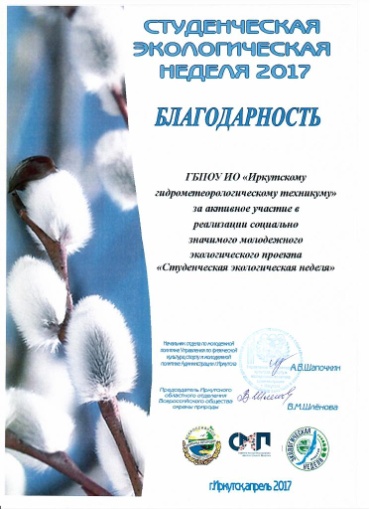 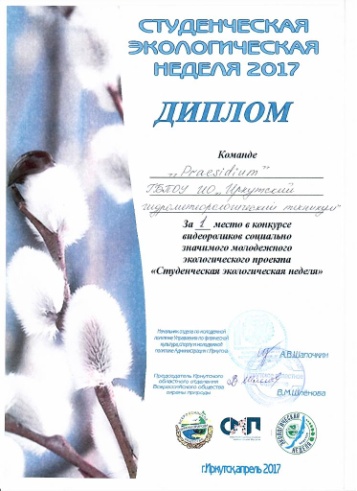 100Акция по уборке территории Сада Томпсонаhttp://igmt.ru/component/k2/item/812-peredana-estafeta-oblastnogo-marafona-ekologicheskij-fejerverk 101Акция «Сохраним леса Прибайкалья»21 челhttp://igmt.ru/component/k2/item/814-aktsiya-sokhranim-lesa-pribajkalya 102Семинар «Современные подходы к организации профилактической работы в ОУ»25-26.04.17ФилипенкоСкрябиковасертификат103Квест по профилактике социально-негативных явлений (ЦПН)Команда 6 человек/руководительhttp://igmt.ru/component/k2/item/816-kvest-znanie-sila-v-borbe-s-narkobiznesom Сертификат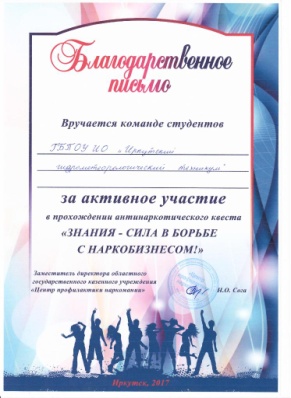 104Семинар «Вопросы постинтернатного сопровождения: проблемы и пути решения»28.04.17гФилипенкоСкрябиковасертификат105Акция «Пламя гордости за Победу»04.05.1753 челhttp://igmt.ru/component/k2/item/826-9-maya 106Выпускной вечер в группах гидрологов и метеорологов05.05.17г107Выступление фронтовой агитбригады на о.Юность9.05.17г27 чел108Всероссийская Акция «СТОП ВИЧ/СПИД» ГБУЗ «Иркутского областного центра по профилактике и борьбе со СПИД и инфекционными заболеваниями» 15.05.17г150 чел.http://igmt.ru/component/k2/item/828-vserossijskaya-aktsiya-stop-vich-spid 109Участие студентов в совместных акциях с МЧСМай-июнь32 чел/Озолиня110Открытая беседа «Правовой статус несовершеннолетнего»2.06.1740 чел/Барсукова, Майорова, ШушкевичОктябрьский суд111Выпускной вечер в группах радиотехников и экологов28.06№Наименование мероприятияДатаКто участвуетСтудентыМестоНаименование мероприятияДатаКто участвуетСтудентыМесто1Межрегиональный конкурс методических разработок «Экологический урок»10.02.17БезденежныхКоноплеваФилипенко2Российский национальный юниорский водный форум « Байкал - чистый дар жизни»15.02.17КоноплеваСерышеваПарфиненкоМашукова Ю.С. 2 курс1 место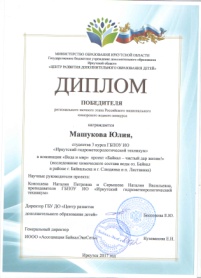 3Всероссийский конкурс научных, методических и творческих работ «Россия: среда обитания» г. КировПроект «Байкал – чистый дар жизни»16.02.17КоноплеваСерышеваПарфиненкоМашукова Ю.С. 2 курс3 место4Всероссийский конкурс научных, методических и творческих работ «Россия: среда обитания» г. КировМетодические указания  эко-урока « Беречь Байкал – Святое дело»18.02.17БезденежныхКоноплеваФилипенко3 место5Специализированный семинар «Topson России»27.02.17БайкудиноваБаирбиликтуеваЕременкоКоноплева2,3,4 специальности «Гидрология»сертификаты6Губернаторский зал. Заседание общественной палаты Круглый стол комиссии по экологии и охране окружающей среды Иркутской области «О территориальной схеме обращения с отходами в Иркутской области»28.02.17БезденежныхКоноплеваПарфиненкоУпороваКороткихучастие7Конференцзал Министерства природы и экологии Иркутской областиИркутская УГМС Конференция, посвященная Всемирному метеорологическому дню, Всемирному дню охраны водных ресурсов и Дню работников гидрометеорологической службы России 22.03.17БыстроваКоноплеваМащукова Ю.С.выступление8Всероссийский фестиваль «Дом, в котором мы живем»«Беречь Байкал Святое дело!»23.03.17КоноплеваСерышева ПарфиненкоМашукова Ю.С.1 место8Всероссийский фестиваль «Дом, в котором мы живем»«Беречь Байкал Святое дело!»23.03.17Байкудинова  А.П.Чемезова О.2 место8Всероссийский фестиваль «Дом, в котором мы живем»«Беречь Байкал Святое дело!»23.03.17Еременко О.Н.Бабанова А.П.2 место8Всероссийский фестиваль «Дом, в котором мы живем»«Беречь Байкал Святое дело!»23.03.17Домбровская Н.С.Очирова Д3 место8Всероссийский фестиваль «Дом, в котором мы живем»«Беречь Байкал Святое дело!»23.03.17Байкудинова А.П.Посельская А.участие8Всероссийский фестиваль «Дом, в котором мы живем»«Беречь Байкал Святое дело!»23.03.17Бутковская С.И.Петрюк Р.Макаров Вучастие8Всероссийский фестиваль «Дом, в котором мы живем»«Беречь Байкал Святое дело!»23.03.17Баринова И.В.Потапова А.участие8Всероссийский фестиваль «Дом, в котором мы живем»«Беречь Байкал Святое дело!»23.03.17Фатеева Е.В.Харитонова О.участие8Всероссийский фестиваль «Дом, в котором мы живем»«Беречь Байкал Святое дело!»23.03.17Адамова К.А.Рябикова А.участие8Всероссийский фестиваль «Дом, в котором мы живем»«Беречь Байкал Святое дело!»23.03.17Устинова Н.С.Семухина Е. Куклина Е.участие8Всероссийский фестиваль «Дом, в котором мы живем»«Беречь Байкал Святое дело!»23.03.17Безденежных Н.Е.Забелин Н.участие9VIII Байкальского межрегионального детского форума «Экологическая культура: воспитание, мировоззрение и ответственность Квест -игра28.03.17Дикан, Олюк, Шушкевич, Баирбиликтуева, Байкудинова, Безденежных, Коноплева Серышева, Парфиненко, Филипенко2,3,4  всех специальностейпроведение10VIII Байкальского межрегионального детского форума «Экологическая культура: воспитание, мировоззрение и ответственность– мастер класс для детей28.03.17СомоваСалахутдиноваШушкевичАдамовапроведение11VIII Байкальского межрегионального детского форума «Экологическая культура: воспитание, мировоззрение и ответственностьМастер класс для педагогов «Анализ первого дня»28.03.17Безденежных, КоноплеваСкрипнистая К.проведение12Международный конкурс  исследовательских проектов Учащихся школ и СПО «Край, в котором мы живем»Проект «Беречь Байкал- святое дело»30.03.2017КоноплеваСерышеваМашукова13Заочный этап 1 Всероссийская студенческая научно-практическая конференция «Науки о Земле -от теории к практике»Проект30.03.2017Домбровская Очиров Дашима14Телемост общественного водоохранного проекта31.03.17БарсуковаКоноплеваЛопатинаМашуковаучастие14Всероссийская акция «Лес начинается с семени»31.03.2017ОзолиняПарфиненкоМашуковаКоротковСкрипнистаяПономарчукИсаченко ОчироваСмоляниноваХалбароваучастие15ИГУ Студенческая научно-практическая конференция «Ресурсы Байкальского региона: освоение, состояние, экологические проблемы»Проект «Беречь Байкал- святое дело»4.04.2017КоноплеваСерышеваМашукова Ю.сертификатИГУ Студенческая научно-практическая конференция «Ресурсы Байкальского региона: освоение, состояние, экологические проблемы»Проект «Беречь Байкал- святое дело»ДомбровскаяОчирова Д.сертификат16Региональная дистанционная олимпиада по праву с использованием ИКТГАПОУ СПО «Иркутский технологический колледж»11.05.17Адамова К.А.Куликова И.Бережных М.Хахалов А.ООМ-1-1517Первый всероссийский конкурс «Познай Байкал»01.05.17Безденежных Н.Е.Конплева Н.ПФилипенко А.А.Фатеева Е.В.Машукова ЮСкрипнистая К.Потапова А.Воронина Ксения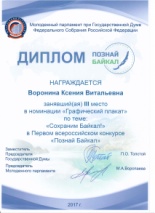 Воронина-призер (плакат)18ГБПОУ ИО «Иркутский аграрный колледж» Х Всероссийской учебно-практической конференции «Студент и творчество»19.05.17Бутковская С.И.Петрюк Р.Макаров В.18ГБПОУ ИО «Иркутский аграрный колледж» Х Всероссийской учебно-практической конференции «Студент и творчество»19.05.17Коноплева Н.П.Серышева Н.А.Парфиненко Н.А.Скрипнистая К.2017 -2018 год2017 -2018 год2017 -2018 год2017 -2018 год№п/пМероприятиеКоличество участвующихРезультат1.Торжественная линейка 1 сентября230челhttp://igmt.ru/component/k2/item/944-sostoyalas-prazdnichnaya-linejka-posvyashchennaya-dnyu-znanij 2.Шествие, празднование и организация флэшмоба «День Байкала»03.09.178 челhttps://www.irk.ru/news/20170903/holiday/?&show_thread=2217844  http://irkutskmedia.ru/news/619131         3.Участие и помощь в организации Международного Байкальского экологического водного форума (мастеркласс, деловая игра)14-15.09.51 чел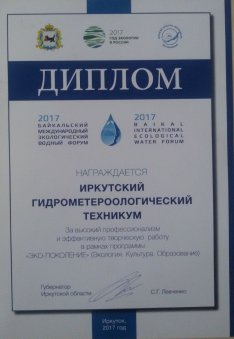 http://igmt.ru/component/k2/item/950-bajkalskij-mezhdunarodnyj-ekologicheskij-vodnyj-forum 4.Торжественная церемония награждения за участие в акциях МЧС4 чел/ 8 награжденныхhttp://igmt.ru/component/k2/item/955-nagrazhdenie-osobo-otlichivshikhsya-v-aktsiyakh-mchs-rossii 5.Кросс Нации-201716.09.1760 чел/Устиноваhttp://igmt.ru/component/k2/item/949-kross-natsii-2017 6.Всемирный день посадки деревьев40 человек/Коноплева, Безденежныхhttp://igmt.ru/component/k2/item/957-vsemirnyj-den-posadki-derevev 7.День здоровья22.09.17236 челhttp://igmt.ru/component/k2/item/956-den-zdorovya-2017 8.Лекция «Закон и порядок» (представитель ОП-1, инспектор ПДН Халтаева Н.Ю.)120 чел9.Выступление студентов, прибывших из Якутии,  в детской библиотеке (в рамках дней «Единая Россия») 28.0915 челhttp://igmt.ru/component/k2/item/959-poseshchenie-detskoj-biblioteki 10.Участие в организации областной эко-недели (мастер-классы для участников)5 чел11.Лекция по профилактике употребления синтетических наркотических веществ и юридической ответственности за употребление и распространение  наркотиков (ЦПН, управление по контролю за оборотом наркотиков)2.10.1795 челhttp://igmt.ru/component/k2/item/960-lektsiya-po-profilaktike-upotrebleniya-narkotikov 12.День учителя.День самоуправления56/все группыhttp://www.igmt.ru/component/k2/item/965-5-oktyabrya-proshel-mezhdunarodnyj-den-uchitelya 13.Мастер-класс «Сохраним психологическое здоровье» (ЦПН)6.109.1013.1015 чел (ОР-1-16)19 чел (ОМ-1-17)17 чел (ОК-1-17)14.Родительская конференция13.1021 чел.15.Квест-игра «Путешествие в страну гидрометеорология» для первокурсников19.10.201776 чел/12http://igmt.ru/component/k2/item/977-puteshestvie-v-stranu-gidrometeorologiyu 16.Посвящение в студенты20.10137 чел/19http://igmt.ru/component/k2/item/976-torzhestvennoe-posvyashchenie-pervokursnikov-v-studenty 17.Всероссийская ярмарка «Выбери профессию»18-21.10.7 челhttp://igmt.ru/component/k2/item/978-vserossijskaya-yarmarka-vyberi-professiyu 18.Лекция «Финансовая грамотность»  с участием представителя  Сбербанка25.10.63 челhttp://igmt.ru/component/k2/item/981-lektsiya-finansovaya-gramotnost 19.Акция "Большая помощь маленькому другу"26.10.все группыhttp://igmt.ru/component/k2/item/980-aktsiya-bolshaya-pomoshch-malenkomu-drugu 20.Рейд в общежитие Управления по борьбе с незаконным оборотом наркотиков (с привлечением кинологической службы)24.10.201721.Открытый час общения, посвященный Дню памяти жертв политических репрессийВсе группы http://igmt.ru/component/k2/item/983-otkrytyj-chas-posvyashchennyj-dnyu-pamyati-zhertv-politicheskikh-repressij 22.Фестиваль Дружбы03.11.17212 челhttp://igmt.ru/component/k2/item/984-sostoyalsya-v-festival-druzhby-narodov 23.Акция «СТОПВИЧСПИД» Центр-СПИД9.11.17150 челhttp://igmt.ru/component/k2/item/986-aktsiya-net-spidu-proshla-9-noyabrya-v-tekhnikume 